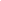 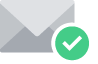 Virus-free. www.avg.com 